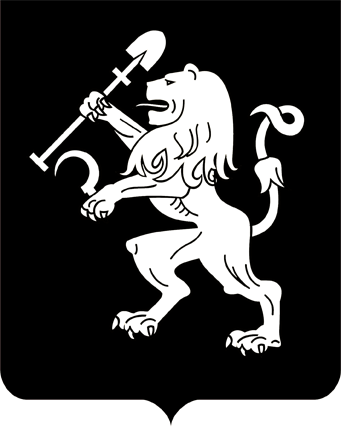 АДМИНИСТРАЦИЯ ГОРОДА КРАСНОЯРСКАПОСТАНОВЛЕНИЕО внесении изменений в постановление администрации города от 08.12.2014 № 826На основании решения городской комиссии по рассмотрению                тарифов (цен) (протокол от 29.11.2019 № 36), в соответствии со статьей 101 Федерального закона от 29.12.2012 № 273-ФЗ «Об образовании               в Российской Федерации», статьей 17 Федерального закона от 06.10.2003 № 131-ФЗ «Об общих принципах организации местного самоуправ-ления в Российской Федерации», решением Красноярского городского Совета от 22.12.2006  № 12-263 «О порядке установления тарифов (цен) на услуги (работы) муниципальных предприятий и учреждений», руководствуясь статьями 41, 58, 59, 66 Устава города Красноярска, ПОСТАНОВЛЯЮ:1. Внести в постановление администрации города от 08.12.2014       № 826 «Об утверждении тарифов на платные образовательные услуги, оказываемые муниципальным автономным общеобразовательным учреждением «Красноярская университетская гимназия № 1 – Универс» следующие изменения:1) в нумерационном заголовке приложения к постановлению слово «Приложение» заменить словами «Приложение 1»;2) дополнить приложением 2 в редакции согласно приложению             к настоящему постановлению. 2. Настоящее постановление опубликовать в газете «Городские новости» и разместить на официальном сайте администрации города.3. Постановление вступает в силу со дня его официального опубликования.Глава города                                                                                 С.В. ЕреминПриложениек постановлениюадминистрации городаот ____________ № _________«Приложение 2 к постановлениюадминистрации городаот 08.12.2014 № 826ТАРИФЫ (ЦЕНЫ)на платные услуги (работы), оказываемые муниципальным автономным общеобразовательным учреждением «Красноярская университетская гимназия № 1 – Универс»*Под часом понимается продолжительность занятий в соответствии                   с рекомендуемыми режимами занятий, предусмотренными государственными санитарными правилами и нормативами для образовательных учреждений                соответствующих типов и видов.».23.01.2020№ 42№ п/пНаименование услуги (работы)Количество человекв группеТариф, руб./чел./час.*1Ментальная математика8250,002Школа эстетического воспитания20300,003Мастер-классы, семинары, краткосрочные курсы эстетической, интеллектуальной, спортивной, научно-технической направленности10500,004Промежуточная аттестация (по 1 дисциплине) для лиц, получающих образование одного и того же уровня повторно14 500,00